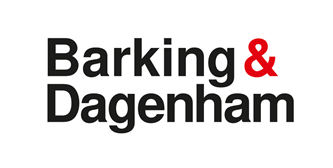 Enforcement Officer Application FormJob Applied for		Enforcement OfficerEmployment History (Start with your current/most recent employer)RefereesYou are required to provide 2 references. The first must be your current or most recent employer and the second can be a personal reference. Do you hold a current driving licence?					□No				□YesDo you have any current or outstanding EAC2 complaints against you?	□No				□YesApplication Questions1.	Are you related to any Councillor or member of staff for this Council? □No				□Yes - Please provide details below.2.	Do you live in the borough? 					□No				□Yes3.	Are you planning to move to the borough?			□No				□Yes4.	We are a ‘Disability Confident’ employer who offers a guaranteed interview to disabled applicants who meet the minimum criteria for a job vacancy. If this applies to you and you wish to apply under such criteria, please let us know by ticking Yes. All other applicants must tick No	□No				□Yes5.	Please describe your previous enforcement experience and the types of work you have carried out subject to your enforcement agent certificate.6.	Please describe the attributes and qualities you have that will enable you to always represent the service in a professional manner.7.	Describe how you work well in a team to get a job completed to a satisfactory conclusion.8.	Please explain how your role will play a part in changing the borough for the better and the contribution you can make towards making these improvements.TITLEMR □   MRS □   MISS  □   MS □   OTHER:FIRST NAMESURNAMEEMAIL ADDRESSADDRESS LINE 1ADDRESS LINE 2CITYPOST CODECONTACT NUMBERCertificate start dateCertificate end dateIssuing courtJob Title & CompanyDate from & ToBrief Description Manager/Referees Name                   AddressEmployment Dates/ Job TitleContact Number/EmailName:Address:Dates:Tel:Name:Address:Job Title:Email:Name:Address:Dates:Tel:Name:Address:Job TitleEmail: